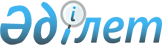 О внесении изменения и дополнений в решение Сарысуского районного маслихата от 31 марта 2015 года № 42-10 "Об утверждении Правил оказания социальной помощи, установления размеров и определения перечня отдельных категорий нуждающихся граждан по Сарысускому району"
					
			Утративший силу
			
			
		
					Решение маслихата Сарысуского района Жамбылской области от 18 февраля 2016 года № 58-4. Зарегистрировано Департаментом юстиции Жамбылской области 2 марта 2016 года № 2953. Утратило силу решением Сарысуского районного маслихата Жамбылской области от 20 декабря 2017 года № 25-6
      Сноска. Утратило силу решением Сарысуского районного маслихата Жамбылской области от 20.12.2017 № 25-6 (вводится в действие по истечении 10 календарных дней после дня его первого официального опубликования).

      Примечание РЦПИ.

      В тексте документа сохранена пунктуация и орфография оригинала.
      В соответствии с пунктом 2-3 статьи 6 Закона Республики Казахстан от 23 января 2001 года "О местном государственном управлении и самоуправлении в Республике Казахстан" и Постановлением Правительства Республики Казахстан от 21 мая 2013 года № 504 "Об утверждении типовых правил оказания социальной помощи, установления размеров и определения перечня отдельных категорий нуждающихся граждан" Сарысуский районный маслихат РЕШИЛ:
      1. Внести в решение Сарысуского районного маслихата от 31 марта 2015 года № 42-10 "Об утверждении Правил оказания социальной помощи, установления размеров и определения перечня отдельных категорий нуждающихся граждан по Сарысускому району" (зарегистрировано в Реестре государственной регистрации нормативных правовых актов за № 2608, опубликовано 18 апреля 2015 года в районной газете "Сарысу" № 41-42) следующие изменение и дополнения:
      в правилах оказания социальной помощи, установления размеров и определения перечня отдельных категорий нуждающихся граждан, утвержденных указанным решением:
      второй абзац пункта 8 изложить в следующей редакции:
      "социальная помощь предоставляется ежемесячно лицам больным туберкулезом с лекарственно-устойчивыми формами, продолжающим амбулаторное лечение 12 372 (двенадцать тысяч тристо семьдесят две) тенге, а лицам продолжающим краткосрочное лечение в амбулаторных условиях больным туберкулезом 1 и 2 категории три месяца подряд по 14 000 (четырнадцать тысяч)".
      2. Контроль за исполнением настоящего решения возложить на постоянную комиссию по вопросам социально-экономического развития района, финансов и бюджету, охраны окружающей среды и природопользования, административно-территориального устройства, предпринимательства и сельского хозяйства районного маслихата.
      3. Настоящее решение вступает в силу со дня его государственной регистрации в органах юстиции и вводится в действие по истечении десяти календарных дней со дня его первого официального опубликования.
					© 2012. РГП на ПХВ «Институт законодательства и правовой информации Республики Казахстан» Министерства юстиции Республики Казахстан
				
      Председатель сессии
районного маслихата

 К. Тайжанов

      Секретарь районного
маслихата

 Б. Дондаулы
